Introduzione alle Funzioni QuadraticheIn questa lezione scoprirai quali sono le funzioni quadratiche, come rappresentarle e le loro applicazioni nei contesti di vita reale. In questa lezione scoprirai quali sono le funzioni quadratiche, come rappresentarle e le loro applicazioni nei contesti di vita reale. ESPLORA:Introduzione alla ParabolaLe funzioni quadratiche e la parabola nella vita quotidianaAPPLICA: 
Trova un esempio di forma della vita reale somigliante a una parabola e inseriscila nella bacheca (inquadra il codice QR)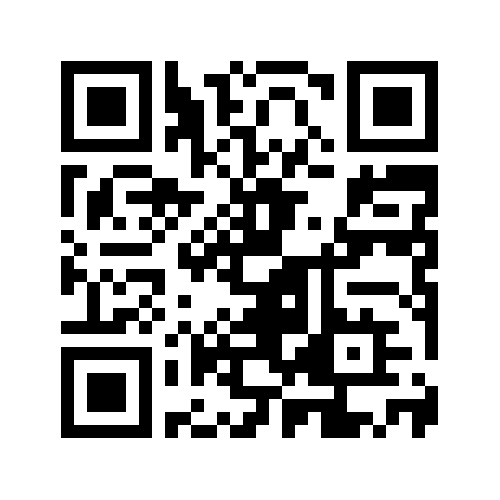 SPIEGA: La funzione quadratica2Le funzioni quadratiche e la parabolaAPPLICA: Nello spazio sottostante, inserisci due esempi di funzioni quadratiche e due esempi di funzioni che non lo sono. Prova a inserirle utilizzando lo strumento Equation Tool (sotto la voce “Inserisci”) e ricorda di scrivere il tuo nome. SPIEGA:Come si disegna una funzione quadratica?La funzione quadratica (appunti)APPLICA:In un file di Word spiega come si disegna una parabola e riporta due esempi di parabole disegnate da te a mano (fai una foto del foglio e inseriscila nel documento).Inoltre, usa GeoGebra per verificare se hai disegnato correttamente la parabola e inserisci anche questo grafico nel file Word.Terminato il compito, carica il file utilizzando il seguente modulo:Funzioni quadraticheRIFLETTI: Questo modo di fare lezione lo ritieni stimolante?Hai appreso ciò che ti è stato proposto?Cosa pensi sia necessario fare per rendere la matematica più stimolante?RIFLETTI: Questo modo di fare lezione lo ritieni stimolante?Hai appreso ciò che ti è stato proposto?Cosa pensi sia necessario fare per rendere la matematica più stimolante?